«УТВЕРЖДАЮ»Директор МБОУ «Новогородская СОШ № 3» _______________/ Е.А. Мясоедова/
приказ № 146 от «10» сентября 2021г. 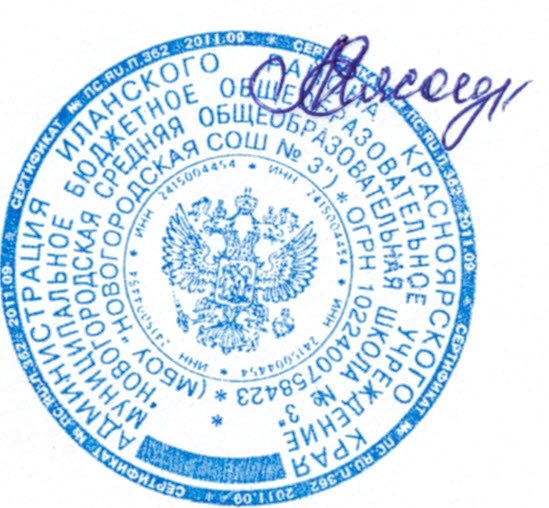 План работы по организации работы и внедрению новых федеральных государственных образовательных стандартовМероприятиеСрокиОтветственныйФормы подведения итогов/документыОрганизационное обеспечение.Организационное обеспечение.Организационное обеспечение.Организационное обеспечение.Организационное обеспечение.1Создание рабочих групп по организации работы и внедрению новых федеральных государственных образовательных стандартов начального и основного общего образованияСентябрь 2021ДиректорПриказ о создании рабочих групп,Положение о рабочей группе по организации работы и внедрению ФГОС НОО и ООО,Протоколы заседаний рабочих групп    2Изучение ФГОС НОО И ООО от 2021 года, создание методических материалов для проведения педагогических советов и родительских собранийСентябрь- октябрь 2021Председатели рабочих групп, заместитель директора по УВР, курирующие вопросы начального и основного общего образованияМетодические материалы, презентации, памятки по внедрению ФГОС НОО и ООО3Анализ имеющихся условий для реализации новых ФГОСдекабрь-январь 2022 гмай – июнь 2022 гПредседатели рабочих групп, заместитель директора по УВР, курирующие вопросы начального и основного общего образованияАналитическая справка4Педагогический совет «Переход на новые федеральные государственные образовательные стандарты начального и основного общего образования»Ноябрь 2021 Председатели рабочих групп, заместитель директора по УВР, курирующие вопросы начального и основного общего образованияПротокол педагогического совета5Анализ потребности и формирования заказа на учебники по обновленным ФГОСФевраль  2022 годаБиблиотекарь, заместитель директора по УВР, Заказ учебников6Разработка и реализация системы мониторинга образовательных потребностей обучающихся и родителей (законных представителей) для проектирования учебного плана в части, формируемой участниками образовательных отношений и внеурочной деятельности.Январь-февраль 2022заместитель директора по УВР, курирующие вопросы начального и основного общего образованияАнкетирование, Проекты учебных планов НОО, ООО.и планов внеурочной деятельности7Разработка и защита проектов учебных планов, планов внеурочной деятельности для 1-х - 5-х классов по новым ФГОС НОО и ООО на 2022/23 учебный год.Март  2022Председатели рабочих групп, заместитель директора по УВР, курирующие вопросы начального и основного общего образованияУчебные планы НОО, ООО.Планы внеурочной деятельности8Внесение в план-график курсовой подготовки педагогических кадров курсы в соответствии с новыми ФГОС НОО и ООО, прохождение педагогами курсов В течение годаПредседатели рабочих групп, заместитель директора по УВР, курирующие вопросы начального и основного общего образованияПлан-график курсовой подготовки9Внедрение современных образовательных технологий как условия реализации обновленных ФГОС НОО и ФГОС ООО ПостоянноЗаместитель директора по УВР,Использование современных образовательных технологий, 10Размещение на официальном сайте ОО информации о переходе на новые ФГОС НОО и ООО.В течение годаПредседатели рабочих групп, заместитель директора по УВР, курирующие вопросы начального и основного общего образованияРазмещение информационных и методических материалов11Проведение совещаний по вопросам введения и реализации обновленных ФГОС НОО, ОООС декабря 2021, ежемесячно в 2022Заместитель директора по УВР, ДиректорПротоколы совещаний при директоре, зам. директоре по УВРНормативно – правовое обеспечение.Нормативно – правовое обеспечение.Нормативно – правовое обеспечение.Нормативно – правовое обеспечение.Нормативно – правовое обеспечение.1Формирование банка данных нормативно- правовых документов федерального, регионального, муниципального, школьного уровней,обеспечивающих переход на обновленные ФГОС НОО, ОООПостоянно Заместитель директора по УВР, курирующий вопросы начального общего образованияБанк данных нормативно- правовых документов2Внесение изменений в  программы развития ООДо марта 2022ДиректорИзменения в программе развития3Разработка и утверждение образовательной программы начального общего образования (Приложение 1)До сентября 2022 г (по отдельному плану)Председатель рабочей группы, заместитель директора по УВР, курирующий вопросы начального общего образованияООП ООН4Разработка и утверждение образовательной программы основного общего образования (Приложение 2)До сентября 2022 г (по отдельному плану)Председатель рабочих групп, заместитель директора по УВР, курирующий вопросы основного общего образованияООП ООО5Разработка и утверждение рабочих программ, курсов предметов, дисциплин, в том числе внеурочнойдеятельностиДо сентября 2022Директор, заместитель директора по УВРРабочие программы по предметам и курсам внеурочной деятельности6Разработка приказов, локальных актов, регламентирующих переход на обновлённые  ФГОС НОО и ФГОС ОООДо 31.06. 2022Заместитель директора по УВР, курирующие вопросы начального и основного общего образованияПриказы, локальные акты регламентирующих переход на обновлённые  ФГОС НОО и ФГОС ООО7Приведение в соответствие с обновленными ФГОС НОО, ОООдолжностных инструкций работников ООДо сентября 2022Директор Должностные инструкции8Разработка учебных планов, планов внеурочной деятельности для 1-х и 5-х классов по новым ФГОС НОО и ООО на 2022/23 учебный год.До июля 2022 гЗаместитель директора по УВРУчебные планы9Разработка и утверждение календарного учебного графика НОО и ООО на 2022-2023 учебный годДо сентября 2022Заместитель директора по УВРКалендарныучебный график НОО и ООО на 2022-2023 учебный год10Проведение общешкольных родительских собраний по вопросам перехода на новые образовательные стандарты для родителей будущих первоклассниковМарт 2022 годаПредседатель рабочей группы, заместитель директора по УВР, курирующий вопросы начального общего образованияПротокол родительского собрания11Проведение общешкольных родительских собраний по вопросам перехода на новые образовательные стандарты для родителей будущих пятиклассников Декабрь 2021 годаПредседатель рабочих групп, заместитель директора по УВР, курирующий вопросы основного общего образованияПротокол родительского собранияМетодическое обеспечение.Методическое обеспечение.Методическое обеспечение.Методическое обеспечение.Методическое обеспечение.1Доведение до педагогов  федеральных, региональных методических рекомендаций по  вопросам реализации обновленных ФГОСПостоянноПредседатель рабочей группы, заместитель директора по УВР, курирующий вопросы начального общего образованияМетодические рекомендации по вопросамреализации программ НОО, ООО2Обеспечение консультационной методической поддержки педагогов по вопросам реализации ФГОС НОО,ОООПостоянно Заместитель директора по УВРКонсультации3Корректировка плана методической работы, по включению мероприятий обеспечивающих переходна обновленные ФГОСЯнварь-февраль 2022Заместитель директора по УВРПлан методической работы на 2021-2022 учебный год4Формирование планов методической работы по сопровождению внедрения и реализации обновленных ФГОС НОО, ОООДо июля 2022Заместитель директора по УВРПланы методической работы на 2022-2023 учебный год5Формирование пакета методических материалов              по реализации перехода на обновленные ФГОСПостоянноЗаместитель директора по УВРПакет методических материалов6Актуализация планов ВШК, ВСОКО, методической работы, плана работы ОО в соответствии с новыми ФГОС НОО И ООО на 2022/2023 учебный годДо 31.08.2022Председатели рабочих групп, заместитель директора по УВР, курирующие вопросы начального и основного общего образованияПланы работы школыКадровое обеспечение перехода на обновлённые ФГОС НОО и ООО.Кадровое обеспечение перехода на обновлённые ФГОС НОО и ООО.Кадровое обеспечение перехода на обновлённые ФГОС НОО и ООО.Кадровое обеспечение перехода на обновлённые ФГОС НОО и ООО.Кадровое обеспечение перехода на обновлённые ФГОС НОО и ООО.1Анализ кадрового обеспечения перехода на обновленные ФГОС:комплектование ОО педагогическими                      и руководящими кадрами на     2022-2023 учебный год;тарификация ОО педагогическими                         и руководящими кадрами на    2022-2023 учебный год Февраль 2022До сентября 2022Директор Приказы о комплектовании, тарификации2Выявление вакансий по   педагогическимдолжностям по итогам комплектования и тарификацииФевраль-март  2022ДиректорИнформация по вакансиям3Диагностика образовательных потребностей и профессиональныхзатруднений педагоговДекабрь 2021, январь-февраль 2022Зам директора по УВРСправки4Формирование заявок на  обучение педагогов в  системе повышенияквалификации во втором полугодии 2022 года по итогам диагностикиМарт 2022Зам директора по УВРСводная заявка5Обучение педагоговВ течение 2022 годаЗам директора по УВРУдостоверения	о  КПК6Участие в краевых и муниципальных мероприятиях по вопросам введения обновленных ФГОСПостоянно Администрация, педагогиСводная информацияИнформационное обеспечение введения обновлённых ФГОС НОО и ООО.Информационное обеспечение введения обновлённых ФГОС НОО и ООО.Информационное обеспечение введения обновлённых ФГОС НОО и ООО.Информационное обеспечение введения обновлённых ФГОС НОО и ООО.Информационное обеспечение введения обновлённых ФГОС НОО и ООО.1Размещение на сайте «Плана мероприятий по введению обновленных ФГОС НОО и ООО, информационныхматериалов по данному направлениюВ течение 2022 годаЗам директора по УВР, ответственный за сайт Раздел на сайте.2Участие в сети Интернет в сообществе работников образования по проблемам введения обновленныхФГОСПостоянно Администрация, педагоги.Действующий форум работников образования	по обсуждениюпроблем введения ФГОС3Информирование родительской общественности о постепенном переходе на обучение по обновленнымФГОС НОО, ОООПостоянно Зам директора по УВР, ответственный за сайтСайт	школы, информационные стенды.Создание материально-технического обеспечения ФГОС.Создание материально-технического обеспечения ФГОС.Создание материально-технического обеспечения ФГОС.Создание материально-технического обеспечения ФГОС.Создание материально-технического обеспечения ФГОС.1Обеспечение ОО учебно- методическим, учебно- лабораторным и учебно – производственным оборудованием в рамкахреализации национального проекта «Образование», за  счет средств  субвенцииПо необходимостиДиректорОбновление материально- технической базы ОО2Обеспечение контролируемого  доступа участников образовательного процесса к информационнымобразовательным ресурсам в сети  ИнтернетПостоянноДиректор Укомплектованность библиотек по всем предметам учебного плана ООП НОО и ООП ООО3Обеспечение укомплектованности библиотеки  печатными и электронными образовательными ресурсами по      всем учебным предметам учебного плана ООП НОО и ООП ОООДо сентября 2022Директор Обеспечение доступа к информационным образовательным ресурсам в сети Интернет для 100 %       рабочих мест